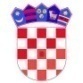               REPUBLIKA HRVATSKAKOPRIVNIČKO-KRIŽEVAČKA ŽUPANIJA               OPĆINA PETERANEC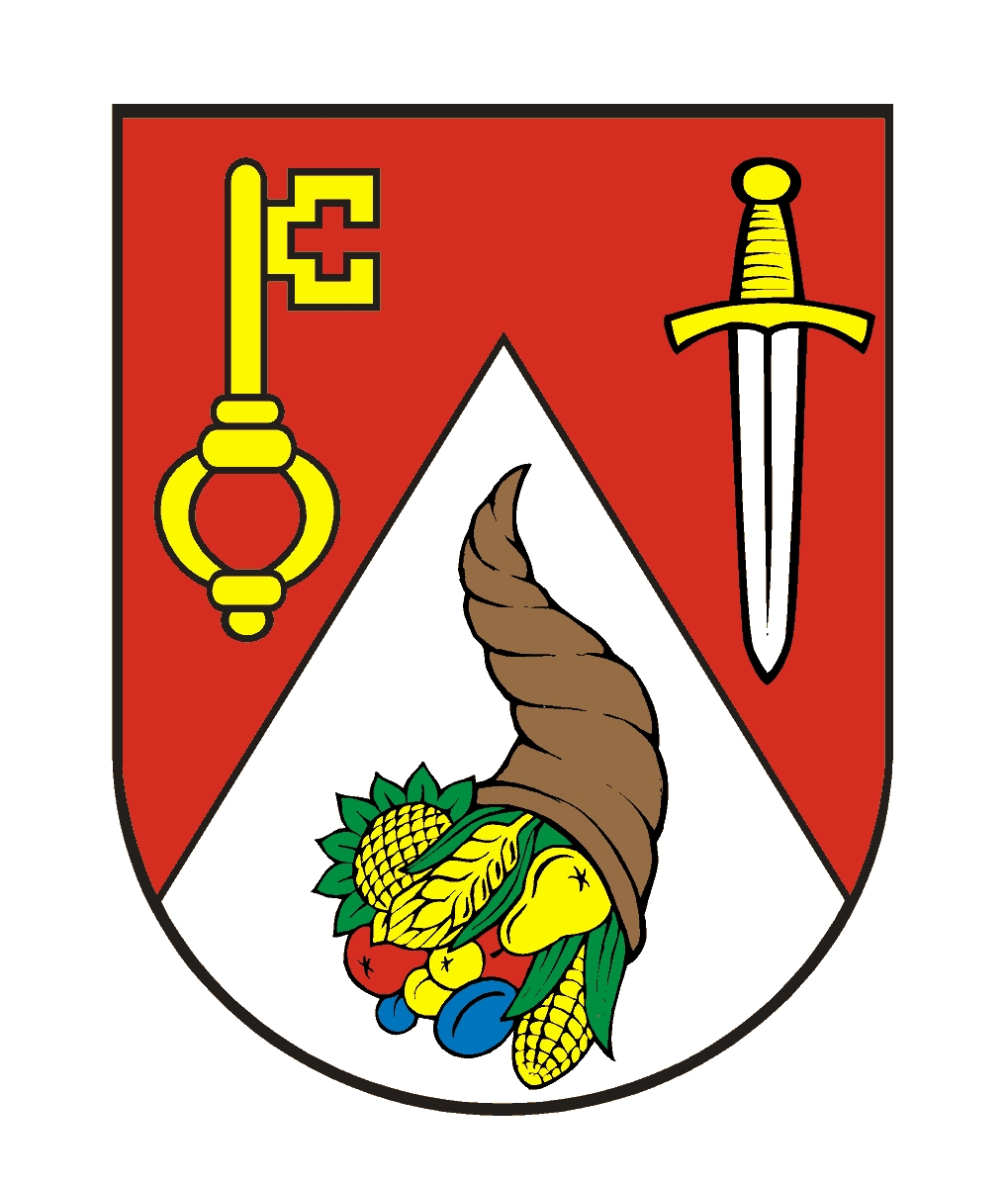 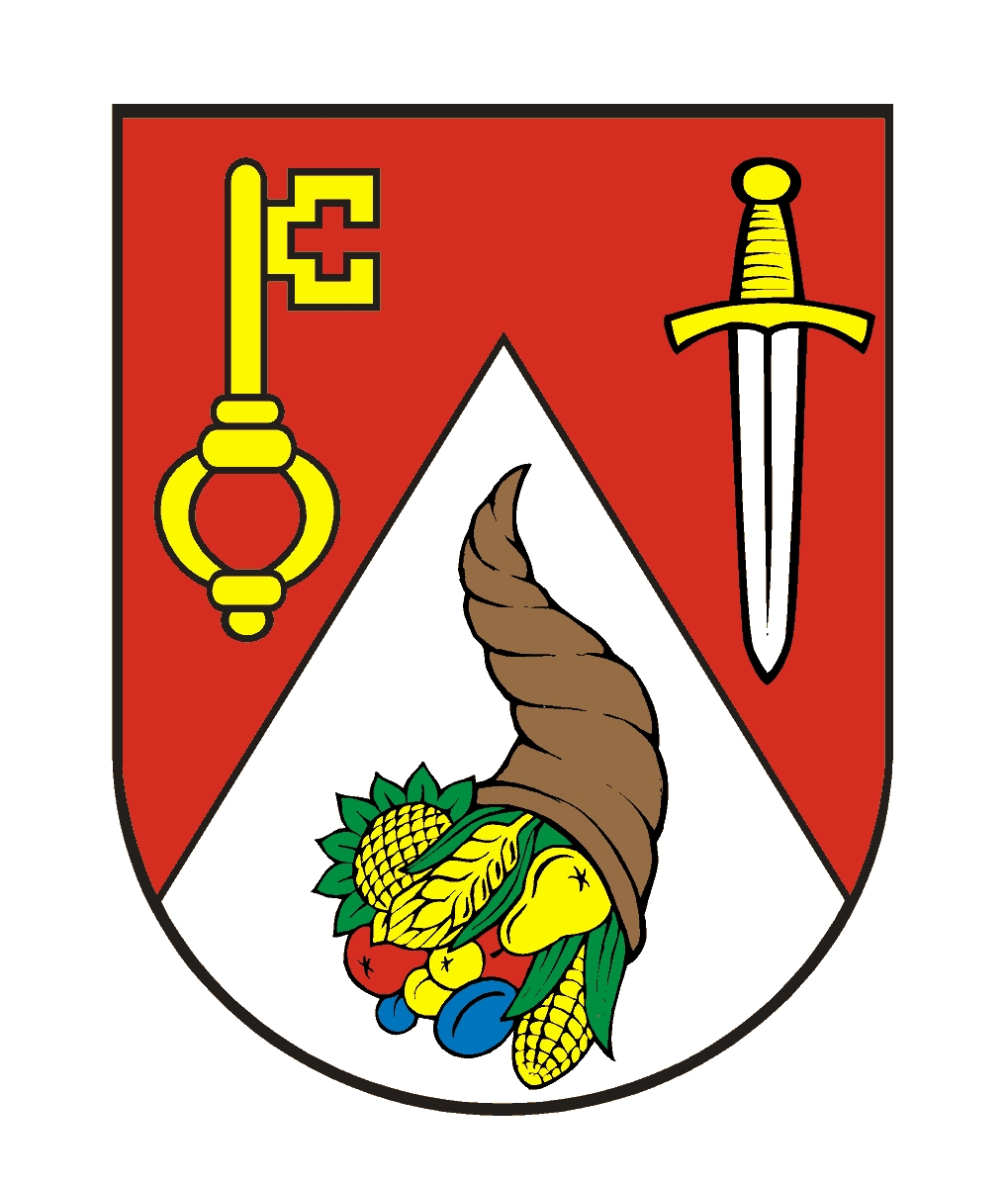  	     OPĆINSKI NAČELNIKKLASA:940-01/19-01/05URBROJ:2137/12-20-2Peteranec, 14. veljače 2020.Na temelju članka 123. - 133. Zakona o cestama („Narodne novine“ broj 84/11., 22/13., 54/13., 148/13., 92/14. i 110/19) te članka 73. i 75. Pravilnika o geodetskim elaboratima („Narodne novine“ broj 59/18) Općina Peteranec objavljujeJAVNI POZIVOvim Javnim pozivom obavještavaju se nositelji stvarnih prava na nekretninama koje graniče sa zemljištem (u daljnjem tekstu: nositelji stvarnih prava) na kojem je izvedena:nerazvrstana cesta oznake PET-NC-1015 dužine cca 370 m u naselju SIGETEC izgrađena na kč.br. 621/5, 621/9, 621/11, 621/12, 621/13, 621/14, 621/15, 621/16, 623/10, 3433/2, 3433/3, 3433/4, k.o. Sigetec.Evidentiranje će se izvršiti sukladno članku 123. - 133. Zakona o cestama („Narodne novine“ broj 84/11., 22/13., 54/13., 148/13., 92/14. i 110/19) temeljem kojeg se NERAZVRSTANE CESTE evidentiraju u katastru i upisuju u zemljišnu knjigu kao – javno dobro u općoj uporabi u vlasništvu Općine Peteranec.Geodetski elaborat izvedenog stanja nerazvrstane ceste izradit će tvrtka GEONIVO d.o.o., iz Petrinje, Vladimira Nazora 16.Obilježavanje granica zemljišta na kojem je izgrađena nerazvrstana cesta izvršiti će predstavnik Općine Peteranec u prisustvu ovlaštenog inženjera geodezije  Ivan Jurić iz tvrtke GEONIVO d.o.o., iz Petrinje, Vladimira Nazora 16, upisan u imenik ovlaštenih inženjera geodezije pod upisnim brojem 1000, koji se brine da lomne točke granica zemljišta budu ispravno stabilizirane i obilježene. Radovi na obilježavanju granica zemljišta započeti će 23. 03. 2020. godine i trajati do 27. 03. 2020. godine u vremenu od 10.00 do 13.00 sati. U slučaju vremenskih nepogoda (kiše i slično) radovi se odgađaju za slijedeći radni dan u isto vrijeme.Nositelji stvarnih prava mogu izvršiti uvid u geodetski elaborat izvedenog stanja kao i zatražiti  eventualna dodatna pojašnjenja dana 16. 04. 2020. godine u vremenskom periodu od 10.00 do 13.00 sati u prostorijama Općine Peteranec, Matije Gupca 13, Peteranec.OPĆINSKI NAČELNIK OPĆINE PETERANEC